											      Załącznik nr 1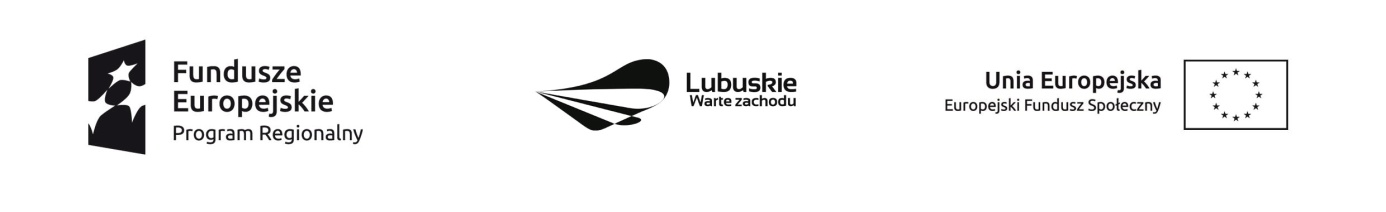 					do zapytania ofertowego nr 9/RPO/2019							Formularz ofertowyJa (My), niżej podpisany(ni) ………………………………………………………………….............…...…………………działając w imieniu i na rzecz ………………………………………………………………………............……………….(pełna nazwa wykonawcy/wykonawców)………………………………………………………………………......…………………….............…..…..........................……......…………………………………………………………………………............………....................…….………….(adres siedziby wykonawcy/wykonawców)NIP:  ................................................................REGON: ............................................................................................Konto bankowe: .......................……………………………………………………................……………………………...Tel.: ..................................…………………………..…...Faks: ................................………….………………………….Odpowiadając na zapytanie ofertowe na transport uczestników na zajęcia organizowane w 2020 r. w ramach projektu pn. „Integracja – droga do zmian” współfinansowanego ze środków Unii Europejskiej oferuję wykonanie przedmiotu zamówienia w pełnym zakresie rzeczowym, zgodnie z wymogami opisu przedmiotu zamówienia            za cenę:Część IKryterium nr 1 – Cena ofertyKryterium nr 2 – Doświadczenie w przewozach osób Część IIKryterium nr 1 – Cena ofertyKryterium nr 2 – Doświadczenie w przewozach osób Oświadczamy, że zapoznaliśmy się  z przedmiotem zapytania ofertowego i przyjmujemy wykonanie usługi bez zastrzeżeń (zgodnie ze szczegółowym opisem przedmiotu zamówienia określonym w zapytaniu ofertowym).Oświadczamy, że cena podana w ofercie obejmuje wszystkie koszty i składniki związane z wykonaniem przedmiotu zamówienia. Zamówienie zrealizujemy w terminie wskazanym przez Zamawiającego.W przypadku wyboru naszej oferty zobowiązujemy się do zawarcia umowy w miejscu i terminie wskazanym przez zamawiającego.L.p.Rodzaj usługi transportowejMaksymalna ilość miejsc pasażerskich dla uczestników projektuCena netto za  1km w złVAT %Wartość brutto za 1 km w zł1Świadczenie usług transportowych – przewozu uczestników projektu pn.  „Integracja – droga do zmian”  8 miejscDoświadczenie w przewozach osób Opis przebiegu doświadczeniado 2. latOd: powyżej 2 lat do 5 latpowyżej 5 latL.p.Rodzaj usługi transportowejMaksymalna ilość miejsc pasażerskich dla uczestników projektuCena netto za  1km w złVAT %Wartość brutto za 1 km w zł1Świadczenie usług transportowych – przewozu uczestników projektu pn. „Integracja – droga do zmian”Od 9. do 50. miejscDoświadczenie w przewozach osób Opis przebiegu doświadczeniado 2. latOd: powyżej 2 lat do 5 latpowyżej 5 lat...........................................          ……….............................................................................................................               Miejscowość, data                      Podpis osoby (osób) upoważnionej do występowania w imieniu Oferenta                                   Czytelny podpis albo podpis i pieczątka z imieniem i nazwiskiem i pieczęć firmowa